Cross Country NWT Annual General Meeting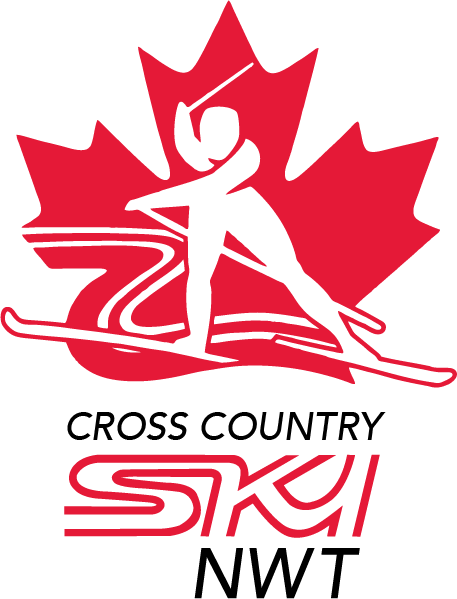 Virtual MeetingMonday, May 31, 2021 7:00 pmCross Country NWTMon, May 31, 2021 7:00 PM - 9:00 PM (MDT)Shawne Kokelj, PresidentTracey PopeAngie LittlefairJohn Stephenson, YK Club RepTania Hercun, ConsultantHeather Scott, YK Alternate Club RepKevin Smith, Fort Smith Club RepJulia Gyapay,  Hay River Club RepCarolyn Hunter, Inuvik Club RepSarah Pruys, AdministratorOllie Williams, AdministratorAgenda NumberAgenda ItemNotes/Discussion/ InformationDecision/Action1Call to Order  2Approval of AgendaAdditional Agenda Items:Decision3Approval of Minutes from 2020 AGM Minutes, CCNWT AGM June 15, 2020Decision4Report on 2020-2021 activitiesPresident’s ReportTreasurer’s Report and Approval of Financial Statements  Administrator’s ReportSafe SportB. DecisionApproval of Financial statements5Election or Appointment Board Members and Confirmation of Member Ski Club RepresentativesVice-PresidentPast PresidentTreasurerEvents & Communications DirectorCoach & Athlete RepresentativeMember Club RepresentativeYellowknife Ski ClubFort Smith Ski Club and Nordic CentreHay River Ski ClubInuvik Ski Club - reinstatement?DecisionF.6Adjourn78